Nom de l’entreprise/organisation :     	Identification du TSP :     Identification de la version du TSP :     			Degré de confidentialité et de protection du document/TSP :    	Date d’approbation du TSP par l’AFCN :    Date de mise en vigueur du TSP :    Date à partir de laquelle cette version du TSP n’est plus en vigueur :    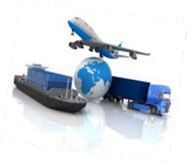 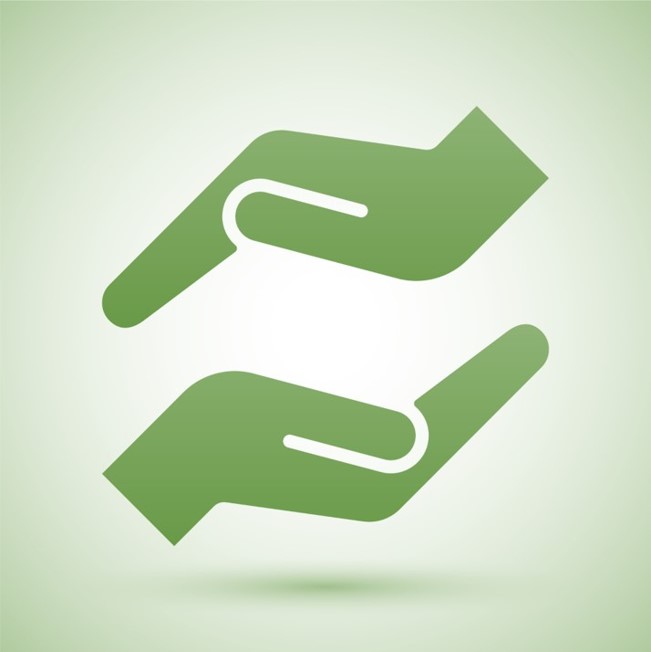 Remarques préliminaires de l’AFCNLe présent formulaire doit être utilisé par les transporteurs soumis à l’obligation d’établir et mettre en œuvre un Transport Security Plan (TSP) en vertu des règlements modaux (par exemple l’ADR, cf. paragraphe 1.10.3.2.). Tous les champs réservés au transporteur doivent être complétés. Lorsque le transporteur estime qu’un champ ne doit pas être complété, il le justifie dans ce champ. Lorsque le transporteur estime qu’il est plus adéquat de fournir l’information demandée par le biais d’une annexe, il indique la référence de l’annexe dans le champ et, si nécessaire, précise clairement où, dans le document annexé, se trouve l’information demandée. Si l’information demandée est déjà en possession de l’AFCN, le transporteur fournit dans le champ en question les informations qui permettront aisément de retrouver le document dans lequel se trouve l’information et de l’y localiser. Eu égard aux informations contenues dans un plan de sécurité, il convient de prendre les mesures adéquates pour les protéger. Les deux cases à cocher qui précèdent le titre des sections à compléter sont réservées à l’évaluation du TSP par l’AFCN.Les informations contenues dans les TSP doivent être focalisées sur la sécurité (security) c’est-à-dire la prévention des actes malveillants. Des mesures de gestion, de radioprotection ou encore de sûreté (safety) peuvent évidemment être mentionnées si elles contribuent, même indirectement, aux objectifs de la sécurité.Si le transporteur a établi un plan de sécurité en vertu d’une autre réglementation, il peut le signaler dans la section ‘9. Autres informations communiquées par le transporteur’. Si le transporteur veut renvoyer vers ce plan de sécurité pour compléter certaines sections du TSP, il doit le faire de la manière décrite au point 2) ci-dessus et joindre ce plan de sécurité en annexe (cf. section ’10. Annexes’ ).  Bien que les règlements modaux (ADR, RID, ADN, IMDG, IT de l’ICAO) utilisent le mot ‘sûreté’ pour viser la prévention des actes malveillants, nous avons choisi d’utiliser le mot ‘sécurité’ dans un souci de cohérence et de clarté.GénéralitésCoordonnées de l’entreprise  Dénomination de la personne morale ou identification de la personne physiqueMentionnez aussi, selon le cas, le numéro de la banque Carrefour des Entreprises (BCE) ou du Registre National (RRN).Adresses de l’entreprise    Siège social  Siège d’exploitation Brève description des activités de l’entrepriseDécrivez brièvement les activités de l’entreprise afin de situer le contexte dans lequel le TSP est mis en œuvre.  En général    Les transports    Transports visés par le plan de sécurité Enumérez les types de transport en précisant notamment les radio-isotopes concernés, modes de transport, itinéraires, … Identifier clairement chaque type de transport (p.ex. ‘transport de type 1’) afin de pouvoir y référer dans les autres sections du TSP. Si une partie des opérations de transport est sous-traitée, il faut identifier ces opérations et, autant que faire se peut, les entreprises qui les exécutent.  Objectifs de ce plan de sécurité Enumérez les objectifs en précisant les actes malveillants (vol de matières radioactives, actes visant à provoquer des conséquences radiologiques, …) qu’il s’agit de prévenir.  Identification du TSP et de sa version Attribuez un nom au TSP (p.ex. ‘TSP A’) et identifiez la version (p.ex. ‘rév. 0’). Reprenez ces informations dans le pied de page.Responsabilités en matière de sécuritéIdentification du coordinateur  Nom, prénom  Téléphones fixe et portable  E-mail  Adresse  Position dans l’entreprise Ces informations doivent permettre d’évaluer la capacité à jour ce rôle notamment en termes d’autorité hiérarchique.  Qualifications Ces informations doivent permettre d’évaluer la capacité à jouer ce rôle notamment en termes de formation et expérience.Identification du suppléant  Nom, prénom Téléphones fixe et portable  E-mail  Adresse  Position dans l’entreprise Ces informations doivent permettre d’évaluer la capacité à jour ce rôle notamment en termes d’autorité hiérarchique.  Qualifications  Ces informations doivent permettre d’évaluer la capacité à jour ce rôle notamment en termes de formation et expérience.Matières transportées  Description des radionucléides Pour chaque type de transport (cf. 1.3.), précisez les isotopes, la forme, l’activité, …  Description des expéditions Pour chaque type de transport (cf. 1.3.), précisez les isotopes, les emballages et leur nombre, le type de véhicule (camionnette, remorque, …).Evaluation des opérations courantes et des risquesDescription des opérations courantes4.1.1.   Description des itinéraires Pour chaque type de transport susmentionné (cfr 1.3.), décrivez les points fondamentaux  de l’itinéraire principal.4.1.2.   Description des opérations Décrivez les situations typiques (p.ex. chargement, transport, interruption, transbordement, déchargement, …) rencontrées lors des transports couverts par ce TSP. Identifiez clairement chaque situation typique (p.ex. ‘situation transbordement 1’) afin de pouvoir y référer dans les autres sections de ce TSP.Evaluation des risques  Description succincte de la méthode d’évaluation Décrivez de quelle manière les risques ont été évalués. Si vous avez eu recours à une méthode spécifique, veuillez l’identifier.  Evaluation des risques pour chaque type d’opération et de situation Il suffit de communiquer le résultat de l’analyse de risques pour chaque situation typique identifiée dans la section 4.1.3.. Par «situation», nous entendons un ensemble d’opérations fréquentes lors d’un transport, p.ex. transbordement sur le quai).Mesures  Système de gestionUn système de gestion doit s’appliquer à la mise en œuvre de ce TSP. Si c’est le cas, mentionnez le. Précisez également si ce système de gestion a été soumis à l’AFCN (Service Importation et Transport) et à quelle date. Si ce système n’a pas été soumis à l’AFCN (Service Importation et Transport), décrivez le succinctement.Si aucun système de gestion ne s’applique à la mise en œuvre de ce TSP, mentionnez le. Personnel  Formation  Décrivez de quelle manière est organisée la formation en matière de sécurité.  Fiabilité et accès Décrivez de quelle manière la fiabilité des personnes est garantie et quel est le lien avec les droits d’accès.Gestion des accès (information, véhicules, zones, matières)  Contrôle d’accès  Décrivez les moyens mis en place par rapport aux cibles potentielles d’actes malveillants.  Droits d’accès Décrivez de quelle manière les droits d’accès sont octroyés, appliqués et retirés.  Gestion des moyens d’accès (clés, badges, codes, …) Décrivez comment ces moyens sont gérés et protégés.Gestion des équipements  Maintenance  Décrivez comment la maintenance des équipements de sécurité est organisée.  Tests  Décrivez comment les tests des équipements de sécurité sont organisés.  Mesures compensatoires  Décrivez les mesures prévues en cas de défaillance des équipements.  Coopération avec les autorités (Police, …) Décrivez ce qui est fait anticipativement avec les autorités en vue de réagir efficacement en cas d’acte malveillant.Menace ponctuelle  Canaux d’information Décrivez les canaux d’information permettant à l’organisation de prendre en compte l’évolution de la menace ponctuelle.  Mesures ponctuelles Décrivez les mesures prises en fonction du niveau de la menace.Gestion des opérations et situations typiques (cfr section 4)  Commandement et contrôle Décrivez de quelle manière et par quelle personne est assuré le commandement et contrôle des opérations.  Vérifications préalables Décrivez les vérifications qui sont effectuées avant le commencement d’une opération.  Itinéraires Décrivez les itinéraires normaux et alternatifs.  Communications Décrivez l’organisation des communications entre les parties impliquées lors des opérations (personnel effectuant les opérations, commandement & contrôle, autorités, …).  Tracking Décrivez comment le tracking est assuré.  Interfaces avec les autres opérateurs Décrivez comment la continuité de la sécurité est assurée avec les autres opérateurs (transporteurs, organisations multimodales, expéditeurs et destinataires). La question des transferts de responsabilité de la sécurité doit être traitée et documentée.  Mesures de sécurité (détection, retardement, réponse) Dans la description des mesures de sécurité dans les sous-sections suivantes, essayez de regrouper les mesures sur base de leur fonction principale (détection, retardement, réponse). Si certaines mesures ne sont mises en œuvre que pour certains types de transport ou certaines situations typiques (cf. section 4), veuillez l’indiquer clairement.  Sur les matières et colis Il s’agit de mentionner les éléments qui constituent un avantage du point de vue de la sécurité (matières ‘self-protecting’, poids, robustesse, système de fermeture, …).  Sur les véhicules   Dans l’environnement  Il s’agit des mesures prises lorsque l’opération se déroule sur la voie publique et ne s’applique pas aux matières, colis ou véhicules (véhicule d’escorte, gardiennage p. ex.).  Sur les zones et locaux Sont visés ici les zones et locaux qui ne se trouvent pas sur la voie publique et dans lesquels se trouvent des matières, véhicules ou informations protégées par le TSP. Notification des événements de sécurité et réponse  Notification des menaces, violations de la sécurité ou incidents connexes Décrivez comment ces notifications sont faites à l’intérieur de l’organisation et vers les autorités.  Réponse aux événements de sécurité Décrivez ce qui est fait au sein de l’organisation pour que la réponse adéquate à des actes malveillants soit apportée dans les meilleurs délais.Plans de sécuritéEvaluation  Tests Les tests portent sur une partie du TSP. Décrivez l’organisation de ces tests.  Evaluation globale Décrivez l’organisation de l’évaluation globale du TSP.  Révision et actualisationDécrivez l’organisation de ce processus.Information  Sécurité physique Décrivez les mesures de sécurité physique qui garantissent la protection des informations sensibles (ia TSP).  Diffusion Décrivez les mesures relatives à la diffusion de ces informations qui visent à ce qu’elles ne soient transmises qu’aux personnes autorisées et qui ont le besoin de connaître.  Autres informations communiquées par le transporteur Cette section permet au transporteur de communiquer des informations pertinentes qu’il n’a pas pu placer dans les sections précédentes.  Annexes Listez les annexes jointes au TSP.  Signatures Le TSP doit être signé par la personne physique mandatée pour représenter l’organisation, par le coordinateur de la sécurité et par son suppléant.***